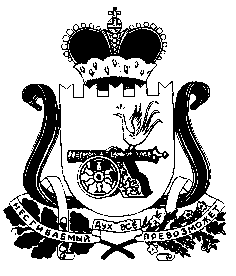 	ПРОЕКТСовет депутатов Коробецкого сельского поселения                                                                                                                                                                                                                                                                  Ельнинского района  Смоленской областиРЕШЕНИЕОб утверждении отчета об исполнении бюджета Коробецкого сельского поселения Ельнинского района Смоленской области за  2018 год          Совет депутатов Коробецкого сельского поселения Ельнинского района Смоленской области  решил:1.Утвердить отчет об исполнении бюджета Коробецкого сельского поселения Ельнинского района Смоленской области за 2018 год по доходам в сумме 8365,7 тыс.рублей, по расходам в сумме 8646,4 тыс. рублей с превышением расходов над доходами (дефицит бюджета Коробецкого сельского поселения Ельнинского района Смоленской области) в сумме  280,6 тыс. рублей.2. Утвердить показатели:1) доходов бюджета Коробецкого сельского поселения Ельнинского района Смоленской области за 2018 год по кодам классификации доходов бюджетов согласно приложению 1 к настоящему решению;2) доходов бюджета Коробецкого сельского поселения Ельнинского района Смоленской области  за 2018 год по кодам видов доходов, подвидов доходов, классификации операций сектора государственного управления, относящихся к доходам бюджета, согласно приложению 2 к настоящему решению;3) расходов бюджета Коробецкого сельского поселения Ельнинского района Смоленской области за 2018 год по ведомственной структуре расходов  бюджета Коробецкого сельского поселения Ельнинского района Смоленской области согласно приложению 3 к настоящему решению;4) расходов бюджета Коробецкого сельского поселения Ельнинского района Смоленской области за 2018 год по разделам и подразделам классификации расходов бюджетов согласно приложению 4 к настоящему решению;5) источников финансирования дефицита бюджета Коробецкого сельского поселения Ельнинского района Смоленской области  в  2018 году по кодам классификации источников финансирования дефицитов бюджетов согласно приложению 5 к настоящему решению;6) источников финансирования дефицита бюджета Коробецкого сельского поселения Ельнинского района Смоленской области в  2018 году по кодам групп, подгрупп, статей, видов источников финансирования дефицитов бюджетов, классификации операций сектора государственного управления, относящихся к источникам финансирования дефицитов бюджетов, согласно приложению 6 к настоящему решению.3.Решение опубликовать в газете «Вести Коробецкого поселения».   Приложение 1                                                                                                  к проекту решения Совета депутатов                                                                                         Коробецкого сельского поселения                                                                                                  Ельнинского района Смоленской                                                                                                  области «Об утверждении отчета                                                                                                   об исполнении бюджета Коробецкого                                                                                                                                                                                      сельского поселения Ельнинского                                                                                                                      района Смоленской области за 2018                                                                                                                               год»ДОХОДЫ БЮДЖЕТА КОРОБЕЦКОГО СЕЛЬСКОГО ПОСЕЛЕНИЯ ЕЛЬНИНСКОГО  РАЙОНА СМОЛЕНСКОЙ ОБЛАСТИ ЗА 2018 ГОДПО КОДАМ КЛАССИФИКАЦИИ ДОХОДОВ БЮДЖЕТОВ(тыс. рублей)Приложение 2                                                                                                                                                                                                                                  к проекту  решения Совета депутатов                                                                                         Коробецкого сельского поселения                                                                                                  Ельнинского района Смоленской                                                                                                  области «Об утверждении отчета                                                                                                   об исполнении бюджета Коробецкого                                                                                                                                                                                      сельского поселения Ельнинского                                                                                                                      района Смоленской области  за  	                 2018 год»	 ДОХОДЫ БЮДЖЕТА  КОРОБЕЦКОГО СЕЛЬСКОГО ПОСЕЛЕНИЯ ЕЛЬНИНСКОГО РАЙОНА                              СМОЛЕНСКОЙ ОБЛАСТИ  ЗА  2018 ГОДПО КОДАМ ВИДОВ ДОХОДОВ, ПОДВИДОВ ДОХОДОВ,КЛАССИФИКАЦИИ ОПЕРАЦИЙ СЕКТОРА ГОСУДАРСТВЕННОГО УПРАВЛЕНИЯ,ОТНОСЯЩИХСЯ К ДОХОДАМ БЮДЖЕТА                                                                                                                                                             (тыс. руб.)                                                                                                                                                                                                                                                                                                                                          Приложение 3                                                                                                   к проекту решения Совета депутатов                                                                                         Коробецкого сельского поселения                                                                                                  Ельнинского района Смоленской	         области «Об утверждении отчета		                                                                                                                   об исполнении бюджета Коробецкого                                                                                                                                                                                      сельского поселения Ельнинского                                                                                                                   района Смоленской области за                                                                                                        2018 год»Расходы бюджета Коробецкого сельского поселения Ельнинского района Смоленской области по ведомственной структуре расходов бюджета Коробецкого сельского поселения Ельнинского района Смоленской области за  2018год.	                                 ( руб., коп.)                                                                                                                                    Приложение 4                                                                                                  к проекту решения Совета депутатов                                                                                         Коробецкого сельского поселения                                                                                                  Ельнинского района Смоленской                                                                                                  области «Об утверждении отчета                                                                                                   об исполнении бюджета Коробецкого                                                                                                                                                                                      сельского поселения Ельнинского                                                                                                                   района Смоленской области за  2018 год»РАСХОДЫ БЮДЖЕТА КОРОБЕЦКОГО СЕЛЬСКОГО ПОСЕЛЕНИЯ ЕЛЬНИНСКОГО РАЙОНА СМОЛЕНСКОЙ ОБЛАСТИ   ЗА  2018 ГОДПО РАЗДЕЛАМ И ПОДРАЗДЕЛАМ КЛАССИФИКАЦИИ РАСХОДОВ БЮДЖЕТОВ                                                                                                                                                                    ( руб., коп.)Приложение 5 к проекту  решения Совета депутатов Коробецкого сельского поселенияЕльнинского района Смоленской области «Об утверждении отчета  об исполнении бюджета Коробецкого сельского поселения Ельнинского района Смоленской области за 2018 год»ИСТОЧНИКИ ФИНАНСИРОВАНИЯ ПРОФИЦИТАБЮДЖЕТА КОРОБЕЦКОГО СЕЛЬСКОГО ПОСЕЛЕНИЯ ЕЛЬНИНСКОГО РАЙОНА СМОЛЕНСКОЙ ОБЛАСТИ  В 2018 ГОДУ ПО КОДАМ КЛАССИФИКАЦИИИСТОЧНИКОВ ФИНАНСИРОВАНИЯ ПРОФИЦИТОВ БЮДЖЕТОВ(руб., коп.)Приложение 6    к проекту  решения Совета депутатов  Коробецкого сельского поселения                                                                                                  Ельнинского района Смоленской                                                                                                  области «Об утверждении отчета                                                                                                   об исполнении бюджета Коробецкого                                                                                                                                                                                      сельского поселения Ельнинского                                                                                                     района Смоленской области  за 2018 год»ИСТОЧНИКИ ФИНАНСИРОВАНИЯ ДЕФИЦИТАБЮДЖЕТА  КОРОБЕЦКОГО СЕЛЬСКОГО ПОСЕЛЕНИЯ В  2018 ГОДУ ПО КОДАМ ГРУПП, ПОДГРУПП,СТАТЕЙ, ВИДОВ ИСТОЧНИКОВ ФИНАНСИРОВАНИЯ ДЕФИЦИТОВ БЮДЖЕТОВ,КЛАССИФИКАЦИИ ОПЕРАЦИЙ СЕКТОРА ГОСУДАРСТВЕННОГО УПРАВЛЕНИЯ,ОТНОСЯЩИХСЯ К ИСТОЧНИКАМ ФИНАНСИРОВАНИЯ ПРОФИЦИТОВ БЮДЖЕТОВ                                                                                                                                                                                                                                       (руб., коп.)от№Глава муниципального образования Коробецкого сельского поселения Ельнинского района Смоленской области                                      Буряков И.В.Наименование главного       
администратора дохода, показателяКодКассовое  
исполнение123Федеральное казначейство1001288,9Доходы от уплаты акцизов на дизельное топливо, подлежащие распределению между бюджетами субъектов Российской Федерации и местными бюджетами с учетом установленных дифференцированных нормативов отчислений в местные бюджеты182 1 03 0223001 0000 110574,3Доходы от уплаты акцизов на моторные масла для дизельных и (или) карбюраторных (инжекторных) двигателей, подлежащие распределению между бюджетами субъектов Российской Федерации и местными бюджетами с учетом установленных дифференцированных нормативов отчислений в местные бюджеты182 1 03 0224001 0000 1105,5Доходы от уплаты акцизов на автомобильный бензин, подлежащие распределению между бюджетами субъектов Российской Федерации и местными бюджетами с учетом установленных дифференцированных нормативов отчислений в местные бюджеты182 1 03 0225001 0000 110837,8Доходы от уплаты акцизов на прямогонный бензин, подлежащие распределению между бюджетами субъектов Российской Федерации и местными бюджетами с учетом установленных дифференцированных нормативов отчислений в местные бюджеты182 1 03 0226001 0000 110-128,7Федеральная налоговая служба  (Управление Федеральной налоговой службы по Смоленской области)    182            1910,7Налог на доходы физических  лиц  с
доходов, источником которых является налоговый агент, за исключением доходов, в отношении которых исчисление и уплата налога осуществляется в соответствии со статьями 227,2271 и 228 Налогового кодекса Российской Федерации     182 1 01 02010 01 0000 110349,9Налог на доходы физических  лиц  с
доходов, полученных от осуществления деятельности физическими лицами, зарегистрированными в качестве индивидуальных предпринимателей, нотариусов, занимающихся частной практикой, адвокатов, учредивших адвокатские кабинеты, и других лиц, занимающихся частной практикой в соответствии со статьей 227 Налогового кодекса Российской Федерации     182 1 01 02020 01 0000 1100,6Налог на доходы физических  лиц  с
доходов, полученных физическими лицами в соответствии со статьей 228 Налогового кодекса Российской Федерации 182 1 01 02030 01 0000 1101,1Единый    сельскохозяйственный налог 182 1 05 03010 01 0000 11012,5Налог на имущество физических лиц, взимаемый по ставкам, применяемым к объектам налогообложения, расположенным в границах сельских поселений             182 1 06 0103010 0000 110136,2Земельный налог с организаций, обладающих земельным участком, расположенным в границах сельских поселений182 1 06 0603310 0000 110683,3Земельный налог с физических лиц, обладающих земельным участком, расположенным в границах сельских поселений182 1 06 06043100 000 110727,1Администрация Коробецкого сельского поселения Ельнинского района Смоленской области9225166,1Доходы от сдачи в аренду имущества, находящегося в оперативном управлении органов управления сельских поселений и созданных ими учреждений (за исключением имущества бюджетных и автономных учреждений)922 1 11 05035 10 0000 1200,9Доходы от компенсации затрат бюджетов сельских поселений922 1 13 02995 10 0000 1304,4Дотации бюджетам сельских поселений на выравнивание бюджетной обеспеченности922 2 02 15001 10 0000 1514609,2Прочие субсидии бюджетам сельских поселений922 2 02 29999 10 0000 15183,2Субвенции бюджетам сельских поселений на осуществление первичного воинского учета на территориях, где отсутствуют военные комиссариаты922 2 02 35118 10 0000 15180,7Прочие безвозмездные поступления в бюджеты сельских поселений922 2 07 05030 10 0000 180387,7КодНаименование показателяКассовое   
исполнение1231 00 00000 00 0000 000НАЛОГОВЫЕ И НЕНАЛОГОВЫЕ ДОХОДЫ                             3204,91 01 00000 00 0000 000НАЛОГИ НА ПРИБЫЛЬ, ДОХОДЫ          351,61 01 02000 01 0000 110Налог на доходы физических лиц     351,61 01 02010 01 0000 110Налог на доходы физических  лиц  с
доходов, источником которых является налоговый агент, за исключением доходов, в отношении которых исчисление и уплата налога осуществляется в соответствии со статьями 227,2271 и 228 Налогового кодекса Российской Федерации     349,91 01 02010 01 0000 110Налог на доходы физических  лиц  с
доходов, источником которых является налоговый агент, за исключением доходов, в отношении которых исчисление и уплата налога осуществляется в соответствии со статьями 227,2271 и 228 Налогового кодекса Российской Федерации     349,9в том числе  по  кодам
подвидов доходов:     1000         Сумма     платежа     (перерасчеты,
недоимка   и    задолженность    по
соответствующему  платежу,  в   том
числе по отмененному)              349,62 100Пени по соответствующему платежу0,31 01 02020 01 0000 110Налог на доходы физических  лиц  с
доходов, полученных от осуществления деятельности физическими лицами, зарегистрированными в качестве индивидуальных предпринимателей, нотариусов, занимающихся частной практикой, адвокатов, учредивших адвокатские кабинеты и других лиц, занимающихся частной практикой в соответствии со статьей 227 Налогового Кодекса Российской Федерации0,6в том числе  по  кодам
подвидов доходов:     1000         Сумма     платежа     (перерасчеты,
недоимка   и    задолженность    по
соответствующему  платежу,  в   том
числе по отмененному)              0,61 01 02030 01 0000 110Налог на доходы физических лиц с доходов полученных физическими лицами в соответствии со статьей 228 Налогового Кодекса Российской Федерации1,1в том числе  по  кодам
подвидов доходов:     1000         Сумма     платежа     (перерасчеты,
недоимка   и    задолженность    по
соответствующему  платежу,  в   том
числе по отмененному)              1,11 03 00000 00 0000 000НАЛОГИ НА ТОВАРЫ (РАБОТЫ, УСЛУГИ, РЕАЛИЗУЕМЫЕ НА ТЕРРИТОРИИ РОССИЙСКОЙ ФЕДЕРАЦИИ)1288,9 1 03 0223001 0000 110Доходы от уплаты акцизов на дизельное топливо, подлежащие распределению между бюджетами субъектов Российской Федерации и местными бюджетами с учетом установленных дифференцированных нормативов отчислений в местные бюджеты574,3 1 03 0224001 0000 110Доходы от уплаты акцизов на моторные масла для дизельных и (или) карбюраторных (инжекторных) двигателей, подлежащие распределению между бюджетами субъектов Российской Федерации и местными бюджетами с учетом установленных дифференцированных нормативов отчислений в местные бюджеты5,5 1 03 0225001 0000 110Доходы от уплаты акцизов на автомобильный бензин, подлежащие распределению между бюджетами субъектов Российской Федерации и местными бюджетами с учетом установленных дифференцированных нормативов отчислений в местные бюджеты837,8 1 03 0226001 0000 110Доходы от уплаты акцизов на прямогонный бензин, подлежащие распределению между бюджетами субъектов Российской Федерации и местными бюджетами с учетом установленных дифференцированных нормативов отчислений в местные бюджеты-128,71 05 00000 00 0000 000НАЛОГИ НА СОВОКУПНЫЙ ДОХОД         12,51 05 03010 010000 110Единый сельскохозяйственный налог 12,5в том числе  по  кодам
подвидов доходов:     1000         Сумма     платежа     (перерасчеты,
недоимка   и    задолженность    по
соответствующему  платежу,  в   том
числе по отмененному)              12,42 100Пени по соответствующему платежу0,11 06 00000 00 0000 000НАЛОГИ НА ИМУЩЕСТВО                1546,61 06 01000 00 0000 110Налог на имущество физических лиц     136,21 06 01030 10 0000 110Налог на имущество физических лиц взимаемый  по ставкам, применяемым к объектам налогообложения расположенным в границах сельских поселений
136,2в том числе  по  кодам
подвидов доходов:     1000         Сумма     платежа     (перерасчеты,
недоимка   и    задолженность    по
соответствующему  платежу,  в   том
числе по отмененному)              135,32 100Пени по соответствующему платежу0,91 06 06000 00 0000 110Земельный налог1410,41 06 06033 10 0000 110Земельный налог с организаций, обладающих земельным участком, расположенным в границах сельских поселений683,3в том числе  по  кодам
подвидов доходов:     1000         Сумма     платежа     (перерасчеты,
недоимка   и    задолженность    по
соответствующему  платежу,  в   том
числе по отмененному)              671,82100Пени по соответствующему платежу11,51 06 06043 10 0000 110Земельный налог с физических лиц, обладающих земельным участком, расположенным в границах сельских поселений727,1в том числе  по  кодам
подвидов доходов:     1000         Сумма     платежа     (перерасчеты,
недоимка   и    задолженность    по
соответствующему  платежу,  в   том
числе по отмененному)              708,22100         Пени и проценты по соответствующему
платежу                            18,91 11 00000 00 0000 000ДОХОДЫ ОТ ИСПОЛЬЗОВАНИЯ ИМУЩЕСТВА, НАХОДЯЩЕГОСЯ В ГОСУДАРСТВЕННОЙ И МУНИЦИПАЛЬНОЙ СОБСТВЕННОСТИ 0,9 1 11 05035 10 0000 120Доходы от сдачи в аренду имущества, находящегося в оперативном управлении органов управления сельских поселений и созданных ими учреждений (за исключением имущества бюджетных и автономных учреждений)0,91 13 00000 00 0000 000ДОХОДЫ ОТ ОКАЗАНИЯ ПЛАТНЫХ УСЛУГ (РАБОТ) И КОМПЕНСАЦИИ ЗАТРАТ ГОСУДАРСТВА4,41 13 02995 10 0000 130Доходы от компенсации затрат бюджетов сельских поселений4,42 00 00000 00 0000 000БЕЗВОЗМЕЗДНЫЕ ПОСТУПЛЕНИЯ          5160,82 02 00000 00 0000 000Безвозмездные поступления от других
бюджетов     бюджетной      системы
Российской Федерации               4773,12 02 01000 00 0000 151Дотации бюджетам бюджетной системы Российской Федерации                      4609,22 02 15001 00 0000 151Дотации  на   выравнивание бюджетной обеспеченности           4609,22 02 15001 10 0000 151Дотации бюджетам сельских поселений на   выравнивание бюджетной обеспеченности           4609,22 02 20000 00 0000 151Субсидии бюджетам бюджетной системы Российской Федерации (межбюджетные  субсидии)83,22 02 29999 00 0000 151Прочие субсидии83,22 02 29999 10 0000 151Прочие субсидии бюджетам сельских поселений83,22 02 30000 00 0000 151Субвенции бюджетам  бюджетной системы  Российской Федерации 80,72 02 35118 00 0000 151Субвенции бюджетам на осуществление первичного воинского учета на территориях, где отсутствуют военные комиссариаты80,72 02 35118 10 0000 151Субвенции бюджетам сельских поселений на осуществление первичного воинского учета на территориях, где отсутствуют военные комиссариаты80,72 07 00000 00 0000 000ПРОЧИЕ БЕЗВОЗМЕЗДНЫЕ ПОСТУПЛЕНИЯ          387,72 07 05030 10 000 180Прочие безвозмездные поступления в бюджеты сельских поселений387,7НаименованиеКод главного распорядителя средствРазделПодразделЦелевая статьяВид расходовСумма1234567ОБЩЕГОСУДАРСТВЕННЫЕ ВОПРОСЫ922015 714 729,61Функционирование высшего должностного лица субъекта Российской Федерации и муниципального образования9220102483 300,00Руководство и управление в сфере установленных функций органа муниципального образования92201027000000000483 300,00Глава муниципального образования92201027010000000483 300,00Расходы на обеспечение функций муниципальных органов92201027010000140483 300,00Расходы на выплату персоналу в целях обеспечения выполнения функций государственными (муниципальными) органами, казенными учреждениями, органами управления государственными внебюджетными фондами92201027010000140100483 300,00Расходы на выплаты персоналу государственных (муниципальных) органов92201027010000140120483 300,00Функционирование Правительства РФ, высших исполнительных органов государственной власти субъектов РФ, местных администраций92201045 201 329,61Функционирование высшего должностного лица субъекта Российской Федерации и муниципального образования922010470000000005 201 329,61Центральный аппарат922010471200000005 201 329,61Расходы на обеспечение функций муниципальных органов922010471200001405 201 329,61Расходы на выплату персоналу в целях обеспечения выполнения функций государственными (муниципальными) органами, казенными учреждениями, органами управления государственными внебюджетными фондами922010471200001401003 878 650,66Расходы на выплаты персоналу государственных (муниципальных) органов922010471200001401203 878 650,66Закупка товаров, работ и услуг для государственных (муниципальных) нужд922010471200001402001 195 116,50Иные закупки товаров, работ и услуг для обеспечения государственных (муниципальных) нужд922010471200001402401 195 116,50Социальное обеспечение и иные выплаты населению9220104712000014030049 673,81Социальные выплаты гражданам, кроме публичных нормативных социальных выплат9220104712000014032049 673,81Межбюджетные трансферты922010471200001405005 000,00Иные межбюджетные трансферты922010471200001405405 000,00Иные бюджетные ассигнования9220104712000014080072 888,64Уплата налогов, сборов и иных платежей9220104712000014085072 888,64Обеспечение деятельности финансовых, налоговых и таможенных органов и органов финансового (финансово-бюджетного) надзора922010630 100,00Непрограмные расходы органов исполнительной власти9220106910000000030 100,00Представление межбюджетных трансфертов из бюджетов поселений в бюджет муниципального района по передаче полномочий по казначейскому исполнению922010691000П035012 000,00Межбюджетные трансферты922010691000П036012 000,00Иные межбюджетные трансферты922010691000П036012 000,00Представление межбюджетных трансфертов из бюджетов поселений в бюджет муниципального района922010691000П036018 100,00Межбюджетные трансферты922010691000П036050018 100,00Иные межбюджетные трансферты922010691000П036054018 100,00НАЦИОНАЛЬНАЯ ОБОРОНА9220280 700,00Мобилизационная и вневойсковая подготовка922020380 700,00Непрограммные расходы органов исполнительной власти9220203910000000080 700,00Мобилизационная и вневойсковая подготовка9220203911000000080 700,00Осуществление первичного воинского учета на территориях, где отсутствуют военные комиссариаты9220203911005118080 700,00Расходы на выплату персоналу в целях обеспечения выполнения функций государственными (муниципальными) органами, казенными учреждениями, органами управления государственными внебюджетными фондами9220203911005118010050 813,00Расходы на выплаты персоналу государственных (муниципальных) органов9220203911005118012050 813,00Закупка товаров, работ и услуг для государственных (муниципальных) нужд9220203911005118020029 887,00Иные закупки товаров, работ и услуг для обеспечения государственных (муниципальных) нужд9220203911005118024029 887,00НАЦИОНАЛЬНАЯ БЕЗОПАСНОСТЬ И ПРАВООХРАНИТЕЛЬНАЯ ДЕЯТЕЛЬНОСТЬ9220315 000,00Защита населения и территории от чрезвычайных ситуаций природного и техногенного характера, гражданская оборона922030915 000,00Непрограмные расходы органов исполнительной власти9220309910000000015 000,00Мероприятия в сфере чрезвычайных ситуаций природного и техногенного характера9220309915000000015 000,00Опашка и окашивание населенных пунктов от возникновения пожаров и приобретение пожарного инвентаря9220309915001044015 000,00Закупка товаров, работ и услуг для государственных (муниципальных) нужд9220309915001044020015 000,00Иные закупки товаров, работ и услуг для обеспечения государственных (муниципальных) нужд9220309915001044024015 000,00НАЦИОНАЛЬНАЯ ЭКОНОМИКА922042 143 957,94Дорожное хозяйство (дорожные фонды)92204092 143 957,94Непрограмные расходы органов исполнительной власти922040991000000002 143 957,94Дорожное хозяйство (дорожные фонды)922040991200000002 143 957,94Дорожный фонд922040991200120201 756 239,65Закупка товаров, работ и услуг для государственных (муниципальных) нужд922040991200120202001 756 239,65Иные закупки товаров, работ и услуг для обеспечения государственных (муниципальных) нужд922040991200120202401 756 239,65Закупка товаров, работ и услуг для государственных (муниципальных) нужд92204099120012030200387 718,29Иные закупки товаров, работ и услуг для обеспечения государственных (муниципальных) нужд92204099120012030240387 718,29ЖИЛИЩНО-КОММУНАЛЬНОЕ ХОЗЯЙСТВО92205506 972,59Жилищное хозяйство922050121 331,04Непрограмные расходы органов исполнительной власти9220501910000000021 331,04Создание условий для устойчивого развития и функционирования жилищно-коммунального хозяйства9220501913000000021 331,04Создание условий для устойчивого развития и функционирования жилищного хозяйства9220501913001204021 331,04Закупка товаров, работ и услуг для государственных (муниципальных) нужд9220501913001204020021 331,04Иные закупки товаров, работ и услуг для обеспечения государственных (муниципальных) нужд9220501913001204024021 331,04Коммунальное хозяйство9220502194 806,79Непрограмные расходы органов исполнительной власти92205029100000000194 806,79Создание условий для устойчивого развития и функционирования коммунального хозяйства92205029130012050194 806,79Закупка товаров, работ и услуг для государственных (муниципальных) нужд92205029130012050200194 806,79Иные закупки товаров, работ и услуг для обеспечения государственных (муниципальных) нужд92205029130012050240194 806,79Благоустройство9220503290 834,76Резервные фонды9220503890000000083 174,04Расходы за счет средств резервного фонда Администрации Смоленской области9220503890002999083 174,04Закупка товаров, работ и услуг для государственных (муниципальных) нужд9220503890002999020083 174,04Иные закупки товаров, работ и услуг для обеспечения государственных (муниципальных) нужд9220503890002999024083 174,04Непрограмные расходы органов исполнительной власти92205039100000000207 660,72Мероприятия по благоустройству92205039140000000207 660,72Энергосбережение и повышение энергетической эффективности в системах наружного освещения92205039140011010175 060,72Закупка товаров, работ и услуг для государственных (муниципальных) нужд92205039140011010200173 661,00Иные закупки товаров, работ и услуг для обеспечения государственных (муниципальных) нужд92205039140011010240173 661,00Иные бюджетные ассигнования922050391400110108001 339,72Уплата налогов, сборов и иных платежей922050391400110108501 339,72Содержание мест захоронения9220503914001102028 000,00Закупка товаров, работ и услуг для государственных (муниципальных) нужд9220503914001102020028 000,00Иные закупки товаров, работ и услуг для обеспечения государственных (муниципальных) нужд9220503914001102024028 000,00Прочие мероприятия по благоустройству922050391400110504 600,00Закупка товаров, работ и услуг для обеспечения государственных (муниципальных) нужд922050391400110502004 600,00Иные закупки товаров, работ и услуг для обеспечения государственных (муниципальных) нужд922050391400110502404 600,00Социальная политика92210185 029,54Пенсионное обеспечение9221001185 029,54Непрограмные расходы органов исполнительной власти92210019100000000185 029,54Пенсионное обеспечение9221001916000000185 029,54Пенсии за выслугу лет лицам, замещавшим муниципальные должности92210019160070160185 029,54Социальное обеспечение и иные выплаты населению92210019160070160300185 029,54Публичные нормативные социальные выплаты гражданам92210019160070160310185 029,54НаименованиеРаздел  Подраздел Кассовое   
исполнение  1                  2    3     4      Общегосударственные вопросы          01    5 714 729,61Функционирование высшего должностного лица субъекта Российской Федерации и муниципального образования0102483 300,00Функционирование        Правительства
Российской Федерации, высших  органов
исполнительной    власти    субъектов
Российской     Федерации,     местных
администраций                        



01    



04     5 201 329,61Межбюджетные трансферты010630 100,00Национальная      оборона   02   80 700,00Мобилизационная и вневойсковая подготовка                                   02    0380 700,00Национальная безопасность и правоохранительная деятельность0315 000,00Защита населения и территории от чрезвычайных ситуаций природного и техногенного характера, гражданская оборона030915 000,00Национальная экономика042 143 957,94Дорожное хозяйство04092 143 957,94Жилищно-коммунальное хозяйство       05    506 972,59Жилищное хозяйство050121 331,04Коммунальное хозяйство0502194 806,79Благоустройство           05    03290 834,76Социальная политика10185 029,54Пенсионное обеспечение1001185 029,54Наименование главного     
администратора источника    
финансирования дефицита    
бюджета муниципального образования, показателяКодКассовое   
исполнение123 Администрация Коробецкого сельского поселения Ельнинского района Смоленской области         922            -280 634,66Изменение остатков средств на счетах по учету средств бюджетов922 01 05 00 00 00 0000 000-280 634,66Увеличение остатков средств бюджетов922 01 05 00 00 00 0000 500-8 454 563,61Увеличение  прочих остатков денежных средств бюджетов922 01 05 02 01 00 0000 510-8 454 563,61Увеличение  прочих остатков денежных средств бюджетов муниципальных районов922 01 05 02 01 05 0000 510-8 454 563,61Уменьшение остатков средств бюджетов922 01 05 00 00 00 0000 6008 735 198,27Уменьшение прочих остатков денежных средств бюджетов922 01 05 02 01 00 0000 6108 735 198,27Уменьшение  прочих остатков денежных средств бюджетов муниципальных районов922 01 05 02 01 05 0000 6108 735 198,27КодНаименование показателяКассовое   
исполнение12301 00 00 00 00 0000 0 00Остатки средств бюджетов          -280 634,6601 05 00 00 00 0000 5 00Увеличение    остатков     средств
бюджетов                          -8 454 563,6101 05 02 00 00 0000 5 00Увеличение прочих остатков средств
бюджетов                          -8 454 563,6101 05 02 01 00 0000 5 10Увеличение     прочих     остатков
денежных средств бюджетов         -8 454 563,6101 05 02 01 05 0000 5 10Увеличение     прочих     остатков
денежных     средств      бюджетов    
муниципальных образований    -8 454 563,6101 00 00 00 00 0000 6 00Уменьшение    остатков     средств
бюджетов                          8 735 198,2701 05 02 00 00 0000 6 00Уменьшение прочих остатков средств
бюджетов                          8 735 198,2701 05 02 01 00 0000 6 10Уменьшение     прочих     остатков
денежных средств бюджетов         8 735 198,2701 05 02 01 05 0000 6 10Уменьшение     прочих     остатков
денежных     средств      бюджетов
муниципальных образований    8 735 198,27